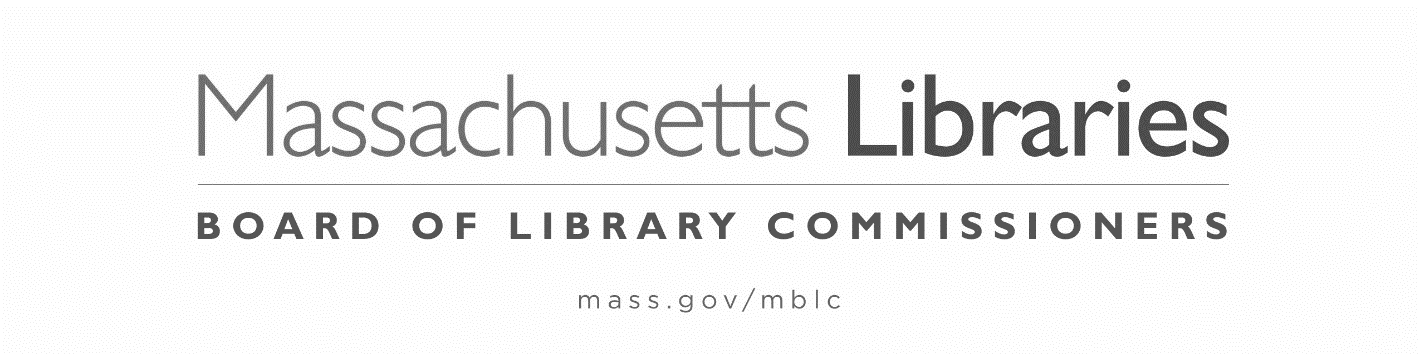 Date:  		August 2023To:		Library DirectorsFrom:		Jen Inglis, State Aid SpecialistSubject:	FY2024 Municipal appropriation documentationSince FY2016, Public libraries are required (per a state audit) to submit documentation that provides municipal appropriation information from the city/town budget as part of the State Aid Application process. Please be certain to include all city/town budget information related to the projected library appropriation for FY2024 to ensure the total reported on the Financial Report and State Aid Compliance Form matches the total on the city/town budget documents referencing the projected appropriation for the library. Please highlight the lines that show the library’s operating appropriation(s).The entire city/town budget is not needed, just the library appropriation pages/sections.
These documents may include (see attached sample):The FY2024 Municipal Budget Summary which includes the library budget 					OR a copy of the pages from the Town Warrant or city budget showing the Total Municipal Appropriation to the library for FY2024. If the library includes “dog tax monies” as part of its Municipal Appropriation Requirement, please be certain to include the page (or pages) from the approved city or town budget that reflects that amount.Documentation is NO LONGER REQUIRED for municipally appropriated revolving funds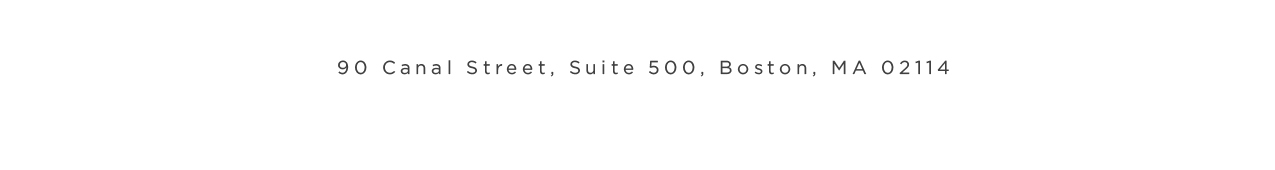 EXAMPLE Library Budget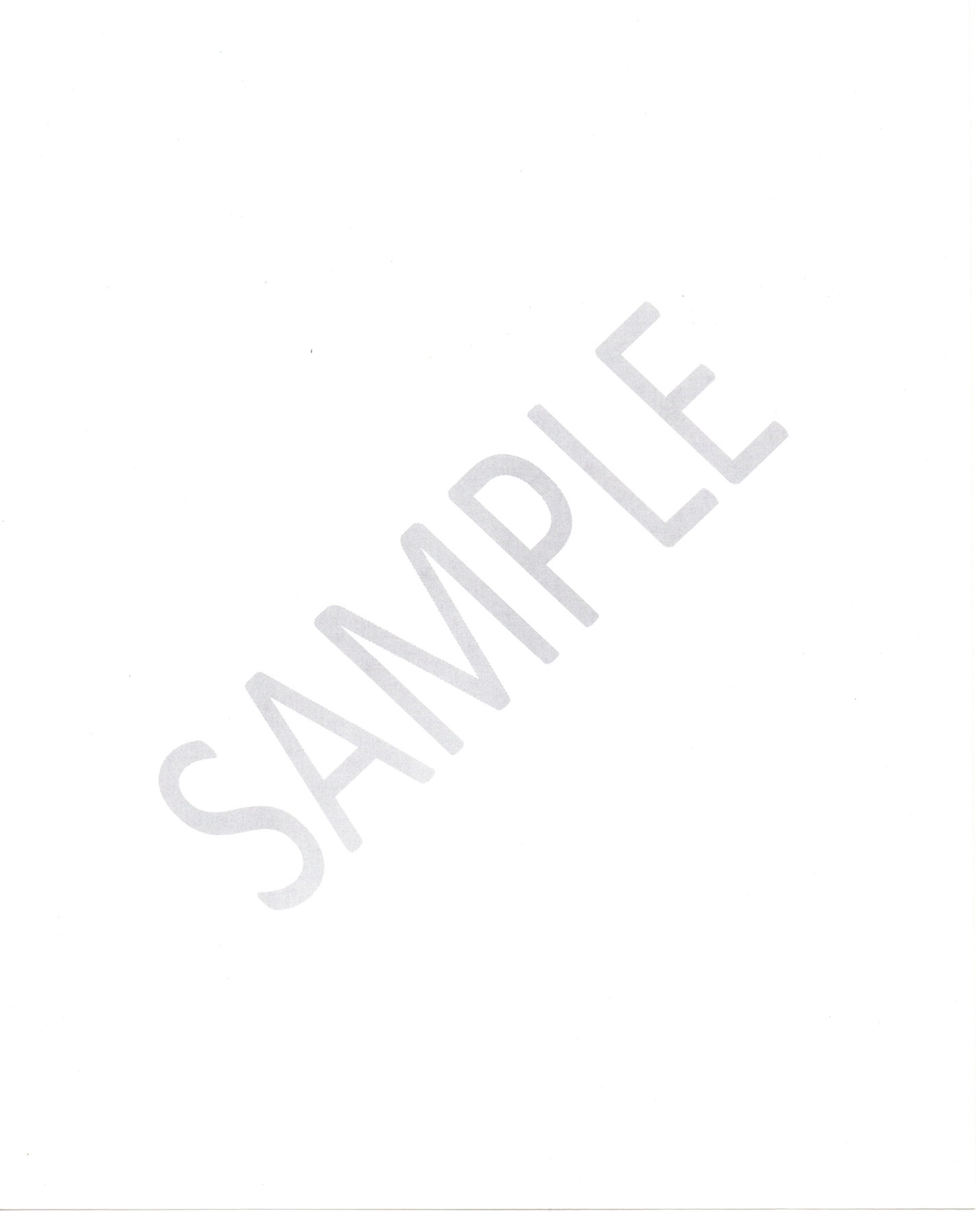 Expense Line ItemFY2022 ActualFY2023 BudgetFY2024 Dept RequestedFY2024 Town Mgr Recmm'dDollar ChangePercent ChangePersonnelSalaries - Full-Time356,888362,639359,474359,474-3,165-0.9Salaries - Part-Time219,028283,358302,403302,40319,0456.7Overtime9,1565,0005,0005,00000Longevity4,3944,3933,2823,282-1,112-25.3Sunday Time/Bonus17,13513,00020,00020,0007,00053.8Salary Reserve000000Total: Personnel Costs606,601668,390690,159690,15921,7683.3ExpensesElectricity14,05823,00023,00023,00000Heating Fuel9,5009,0009,5009,5005005.6Water1,2011,5001,5001,50000Repairs and Maintenance6,4679,0009,0009,00000Equipment Rental/Lease1,6051,7501,8501,8501005.7Contracted Services39,18040,13140,96740,9678362.1Software Licenses6,6737,50010,00010,0002,50033.3Telephone861850900900505.9Postage Services6475001,0001,000500100Office Supplies3,2874,0004,0004,00000Materials and Supplies3,8214,0004,0004,0000Building Repairs and Maintenance16,35817,75017,75017,75000Vehicle Fuel8010010010000Periodicals6,9728,0008,5008,5005006.3Books101,742100,000105,000105,0005,0005AV/Electronic Materials39,52740,00045,00045,0005,00012.5Uniforms & Clothing1,7501,8752,1252,12525013.3Auto Mileage49850050050000Equipment Technology - Replacement6002,50000-2,500Total: Expense Costs254,827271,956284,692284,69212,7364.7Total: Library Costs861,428940,346974,851974,85130,0183.7